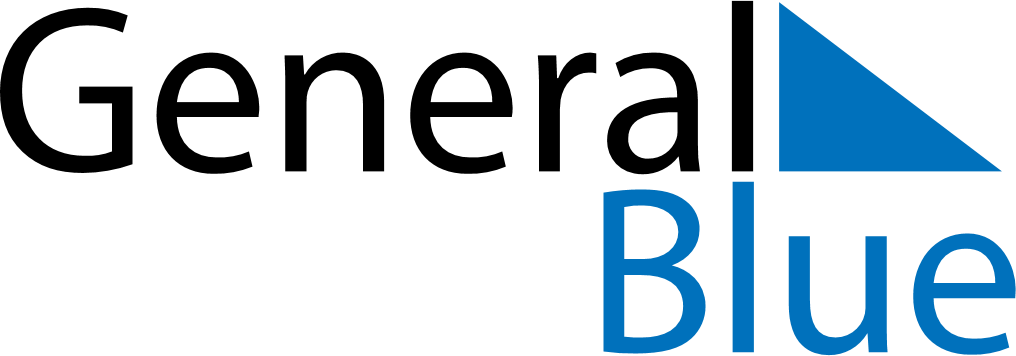 Namibia 2025 HolidaysNamibia 2025 HolidaysDATENAME OF HOLIDAYJanuary 1, 2025WednesdayNew Year’s DayMarch 21, 2025FridayIndependence DayApril 18, 2025FridayGood FridayApril 20, 2025SundayEaster SundayApril 21, 2025MondayEaster MondayMay 1, 2025ThursdayWorkers DayMay 4, 2025SundayCassinga DayMay 5, 2025MondayPublic HolidayMay 25, 2025SundayAfrica DayMay 26, 2025MondayPublic HolidayMay 29, 2025ThursdayAscension DayAugust 26, 2025TuesdayHeroes’ DayDecember 10, 2025WednesdayHuman Rights DayDecember 25, 2025ThursdayChristmas DayDecember 26, 2025FridayDay of Goodwill